В соответствии с  Приказом Министерства экономического развития РФ от 26 сентября 2023 г. № 672 “Об утверждении Методических рекомендаций по организации системной работы по сопровождению инвестиционных проектов муниципальными образованиями с учетом внедрения в субъектах Российской Федерации системы поддержки новых инвестиционных проектов ("Региональный инвестиционный стандарт"). в целях привлечения инвестиций и создания благоприятных условий для развития и ведения предпринимательской деятельности на территории Ибресинского муниципального округа Чувашской Республики:Назначить Федорова Николая Георгиевича, исполняющего обязанности первого заместителя главы администрации - начальника Управления по развитию территорий инвестиционным уполномоченным Ибресинского муниципального округа Чувашской Республики. Утвердить прилагаемое Положение об инвестиционном уполномоченном в Ибресинском муниципальном округе Чувашской Республики.Контроль за исполнением настоящего распоряжения оставляю за собой.Глава Ибресинскогомуниципального округаЧувашской Республики                                                                               	И.Г. СемёновЧернова Н.А. 2-33-33Приложениек распоряжению администрации Ибресинского муниципального округа Чувашской Республикиот 30 ноября 2023 г. №645 -РПОЛОЖЕНИЕ ОБ ИНВЕСТИЦИОННОМ УПОЛНОМОЧЕННОМВ ИБРЕСИНСКОМ МУНИЦИПАЛЬНОМ ОКРУГЕ ЧУВАШСКОЙ РЕСПУБЛИКИ (ДАЛЕЕ - ПОЛОЖЕНИЕ)1. Общие положенияНастоящее положение регламентирует цели, задачи, полномочия, права и обязанности инвестиционного уполномоченного в Ибресинском муниципальном округе Чувашской Республики.2. Порядок назначения2.1. Инвестиционный уполномоченный в Ибресинском муниципальном округе Чувашской Республики  (далее - инвестиционный уполномоченный) - должностное лицо органа  местного самоуправления, либо уполномоченного муниципального казенного илибюджетного учреждения, либо уполномоченного муниципального предприятия, назначаемое в установленном порядке.3. Цели и задачи3.1. Целями деятельности инвестиционных уполномоченных являются:- формирование благоприятных условий для привлечения инвестиций и реализации инвестиционных проектов на территории Ибресинского муниципального округа Чувашской Республики (далее на территории Ибресинского муниципального округа Чувашской Республики);- формирование открытого информационного пространства при осуществлении инвестиционной деятельности на территории Ибресинского муниципального округа Чувашской Республики.3.2. Задачами деятельности инвестиционных уполномоченных являются:- рассмотрение обращений хозяйствующих субъектов по вопросам, связанным с реализацией инвестиционных проектов:- оказание первичной правовой, методической и организационной помощи хозяйствующим субъектам по вопросам, связанным с реализацией инвестиционных проектов;- принятие мер по устранению административных барьеров;- взаимодействие с органами исполнительной власти Чувашской Республики, органами местного самоуправления по вопросам инвестиционной деятельности;- разработка предложений, направленных на повышение эффективности работы по реализации инвестиционных проектов, совершенствованию соответствующей нормативной правовой базы, повышению уровня инвестиционной привлекательности, формированию благоприятного инвестиционного климата на территории - контроль за реализацией инвестиционных проектов, реализуемых на территории Ибресинского муниципального округа Чувашской Республики;- мониторинг и паспортизация инвестиционного потенциала Ибресинского муниципального округа Чувашской Республики.4. Полномочия и обязанности4.1. К полномочиям инвестиционного уполномоченного относятся:- участие в определении приоритетных направлений развития инвестиционного потенциала Ибресинского муниципального округа Чувашской Республики;- участие в разработке прогноза социально-экономического развития Ибресинского муниципального округа Чувашской Республики;- формирование плана развития территории Ибресинского муниципального округа Чувашской Республики;- организация работы по привлечению инвестиций на территорию Ибресинского муниципального округа Чувашской Республики;- разработка предложений по устранению препятствий при осуществлении инвестиционной деятельности, повышению эффективности содействия реализации инвестиционных проектов, совершенствованию нормативной правовой базы, повышениюуровня инвестиционной привлекательности, формированию благоприятного инвестиционного климата;- оказание содействия инвесторам и инициаторам проектов в предоставлении в установленном законодательством порядке муниципальной поддержки инвестиционныхпроектов, а также проектов, осуществляемых на принципах муниципально-частного партнерства;- оказание содействия субъектам инвестиционной деятельности в подборе земельных участков для размещения на них объектов инвестиционных проектов;- подготовка предложений по формированию инвестиционных площадок и обеспечению их инженерной, транспортной, энергетической и социальной инфраструктурой;- формирование предложений по эффективному использованию муниципального имущества, в том числе с целью возможного вовлечения его в рамках реализации инвестиционных проектов;- систематизация данных реализованных, реализуемых и потенциально возможных к реализации инвестиционных проектов, предложений и инициатив;- формирование и поддержание в актуализированном виде контактных данных об инвесторах (инициаторах проекта), реализующих инвестиционные, инновационные проекты на территории Ибресинского муниципального округа Чувашской Республики;- оценка результатов реализации инвестиционных проектов, предоставленных мер муниципальной поддержки инвестиционных проектов, внесение, исходя из проведенной оценки, предложений по изменению, сохранению существующих мер поддержки инвестиционных проектов.4.2. При осуществлении своей деятельности инвестиционный уполномоченный обязан:- осуществлять мониторинг и своевременно обновлять информацию об инвестиционном потенциале Ибресинского муниципального округа Чувашской Республики;- создавать и обновлять базы данных реализованных, реализуемых и потенциально возможных к реализации инвестиционных проектов, предложений и инициатив;- оказывать содействие в сопровождении и контроле хода реализации инвестиционных проектов;- анализировать нормативную правовую базу на предмет наличия в ней положений, создающих препятствия для реализации инвестиционных проектов, осуществлять подготовку и вносить предложения по ее совершенствованию;производить паспортизацию (свод данных, позволяющих оценить инвестиционный климат и перспективы развития) инвестиционного потенциала Ибресинского муниципального округа Чувашской Республики;содействовать инициаторам и инвесторам проектов в установленном законодательством порядке в получении согласований и разрешительной документации,упрощения условий подключения к транспортной, энергетической, инженерной и социальной инфраструктуре;- в рамках установленных полномочий содействовать в устранении административных барьеров, возникающих в процессе реализации инвестиционных проектов;- оказывать правовую и методическую помощь субъектам инвестиционной деятельности;- рассматривать вопросы и обращения субъектов инвестиционной деятельности, связанные с реализацией инвестиционных проектов.5. Оценка деятельности5.1. Итоги деятельности инвестиционного уполномоченного подлежат рассмотрению главой администрации Ибресинского муниципального округа Чувашской Республики не реже одного раза в год.ЧĂВАШ  РЕСПУБЛИКИ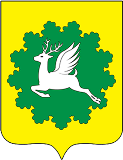 ЧУВАШСКАЯ РЕСПУБЛИКАЙĔПРЕÇ МУНИЦИПАЛИТЕТОКРУГĔН АДМИНИСТРАЦИЙĚХУШУ30.11.2023  645-р №хула евĕрлĕ Йĕпреç поселокĕАДМИНИСТРАЦИЯИБРЕСИНСКОГО МУНИЦИПАЛЬНОГО ОКРУГА РАСПОРЯЖЕНИЕ30.11.2023 № 645-рпоселок городского типа Ибреси